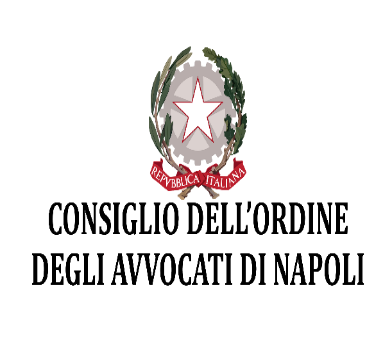 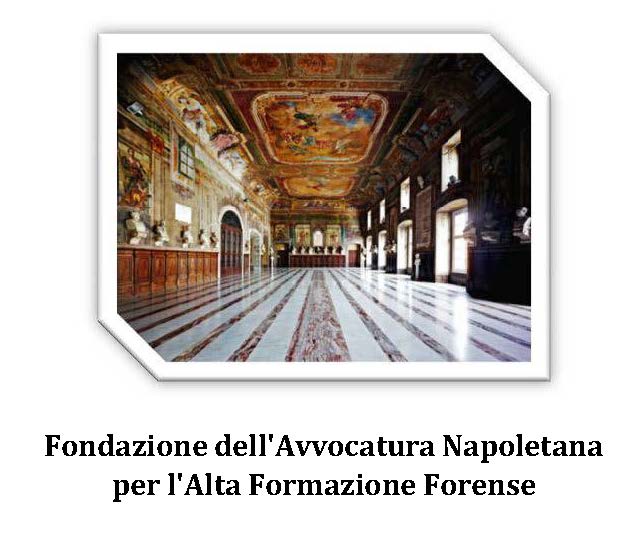 AVVISOcorsi obbligatori per tirocinanti Avvocatisemestre maggio 2023 – ottobre 2023L’Ordine degli Avvocati di Napoli, per il tramite della Fondazione dell’avvocatura napoletana per l’Alta formazione forense, in prosieguo ai precedenti corsi, ha programmato il semestre obbligatorio per tirocinanti avvocati maggio – ottobre 2023 secondo le indicazioni di cui al D.M. n. 17/2018 (semestri: maggio – ottobre 2023; novembre 2023 - aprile 2024; maggio 2024 -ottobre 2024).I corsi inizieranno il 15 - 16 maggio 2023 e si terranno in presenza presso i locali della scuola siti in Castel Capuano. Il semestre è articolato in tre corsi (per coloro che, frequentano, rispettivamente, come primo semestre, come secondo semestre, o come terzo semestre) che si terranno, rispettivamente, - primo semestre nei giorni martedì e giovedì dalle ore 14,00 alle ore 16,00 (e, talvolta, 17,00), aula 1; - secondo semestre nei giorni lunedì e mercoledì dalle ore 14,00 alle ore 16,00 (e, talvolta, 17,00) aula 1; - terzo semestre nei giorni lunedì e mercoledì dalle ore 14,00 alle ore 16,00 (e, talvolta, 17,00) aula 2. I corsi sono teorico-pratici e forniscono non solo gli approfondimenti sui saperi, ma l’acquisizione di competenze ed abilità. Il superamento della prova intermedia consente l’iscrizione al semestre successivo; il superamento della prova finale è necessario al fine di ottenere il certificato di compiuto tirocinio. Per l’accesso alle prove di verifica vi è l’obbligo di frequenza minima dell’80% delle lezioni di ciascun semestre. Il costo di tre semestri è pari a complessivi € 450,00, da versare in tre rate ciascuna di € 150,00 all’atto della iscrizione al singolo semestre, mediante bonifico bancario sul cc/ IT 84 G030 6909 6061 0000 0110 326 intestato a Fondazione Avvocatura Napoletana Alta Formazione Forense (€ 105,00, se il semestre deve essere ripetuto, e cioè il 70% del costo ordinario).Si informa che le iscrizioni saranno aperte fino al 20 maggio 2023 e che è possibile chiedere la partecipazione gratuita ad una lezione prima di formalizzare l’iscrizione.Per informazioni sul Corso e sulla iscrizione: www.scuolaforensenapoli.it (modulistica e informative). Eventuali ulteriori informazioni possono essere chieste alla Segreteria della scuola a mezzo e-mail oppure, telefonicamente, al n. tel. 081. 5634597.Il Segretario									Il PresidenteAvv. Sergio Longhi 								Avv. Gabriele Gava